* •vמדינת ישראלהממשלה הזמניתמשרד החוץלשכת שר החוץהקריה ט' באלול תש"ח13בספטמבר*p \)Lאל :	מושל	ירושליםמאה: לסר החוץהנני לסכם ולקבוע בכתב אה המסקנות שהגענו אליהן בישיבה שנתקיימה כבית שר הבמחון ביום ו' 2 בח״ז בשאלה סדרי הקשר עם מוסדות או"מ כירושלים וחלוקה הסמכויות בנידון זה בין המושל ושלטונות הצבא.לפ־י הנוהג הקיים בכל חלקי הארץ יסור קצין הקשר הראשי עם משקיפי אוזזמ בירושלים למשמעתו הישירה של מפקד קציני הקשר אשר על-יד ממטכ"ל /אגם   קצין הקשר הראשי בירושלים יקבל הוראות בשאלות צבאיותמאה מפקד החטיבה הירושלמית ובשאלות מדיניות מהמושל הצבאי. כל התלונות וההסברות בעניני הפרת ההפוגה יוגשו בעל-פה ובכתב על-ידי קצין הקשר הראשי אל המשקיף הצבאי הראשי בירושלים.קצין הקשר הראשי יקיים בכל הענינים האלה מגע הדוק עט המושל הצבאי ועם מפקד החטיבה וימציא לשניהם העתקים מכל החומר שייגש בכתב למשקיף הראשי. המגע הישיר עם ועדת ההפוגה הקונסולרית ועם נציג המתווך בירושלים ירוכז בידי המושל. בכל השאלות המדיניות העיקריות הנוגעות למעמדה של ירושלים בכללה או של חלקיה השונים וכן בכל מקרה שתתעורר שאלה כזו לרגל הפרת הפוגה, יגיש המושל 	את עצומותיו    למוסד המתאים של או״מ בירושלים,jM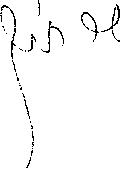 . iמש/ י ח.העתק: למטכל/אגם.■*M——